                     CURRICULUM  VITAEOBJECTIVE
Looking for a position in a company that will utilize my technical knowledge and qualifications in a petrochemical and oil & gas field while providing career growth opportunities and job security as well.

QUALIFICATION SUMMARY
With experience and extensive trainings in static & rotating equipments,structural and piping engineering of 21 years for various project locations, in the field of construction&maintenance of power plant,oil and gas(onshore) and commercial bulidings.Able to do vendor proposal and fabrication drawings as per material requisition & purchase order variations, project specifications, standard drawings with applicable codes & standards, able to do material take-off and able to interpret P&ID.Conversant with several industry code and standards such as ASME, API, ANSI,ASTM etc. Good written and oral communication skill in English with excellent proficiency in Microsoft Office (Word,  and Excel) tools and AutoCAD. EMPLOYMENT HISTORY 1.Project Engineer-Piping” for Tristar Energy in Sudan for UN  Mission from November 1st ,2012-October 20th,2013. Nature Of Duties Reviews contract,planning package,reviews engineering documentation,project specific procedures,sub-contractor scope of work,client deliverables/progress plan.Construction&maintenance of Fuel stations for UN aircrafts and vehicles,checking quality and quantity of fuels,installation of pipe lines & conducting hydrotests,constructing pump stations,fuel dispensers and it’s sheds,walk ways,Pumps,generators and it’s maintenance.2.Superintendent:-Piping,MMG in Saudi Aramco-Saipem Snamprogetti–Core Hydrocarbon Facilities Project in Manifa,Saudi Arabia(January 2011-August 2012)Nature Of Duties   Carrying out tool box talks,studying&understanding of blue prints,isometric and general allignment drawings,scheduling of works,allocating manpower,arranging of materials, tools,manlifts,mobile cranes,erection and installation of pipe spools and supports,doing test packs and punch lists,assist with QC inspectors and examining the fit ups and weld joints,supervision of holiday tests,coating repairs,making trenches&back filling for underground piping,making daily production reports and analysis,attending meetings with Project manager and client and verifying the work progress,participating in hydro and pneumatic tests,awareness of safety rules & regulations etc.        Saudi-Aramco Certified Work Permit Holder & H2S training completed.3.Mechanical Supervisor,Proserv UK Ltd.,Port Harcourt,    Nigeria( February 2009-August 2010)     Training was done in rotating eqpts:&pressure testing eqpt:s,maintenance&testing of HP&LP pumps,PRVs,flushing rigs,HP hoses and hydro-testing of onshore pipelines at various sites&workshop in England & Scotland,UK.              Nature of workMechanical, piping, and Rotating equipments like pumps,compressors,blowers,generators,gear box-erection&maintenance,gaskets,O-rings,seals,belts&bearings replacements.Able to interprets all related to oil and gas’s standards and codes,understanding & follow up P&ID’s,specification of materials.knowledge of welding process,procedures,symbols,and inspection.Experience in implementation for various construction activities, provide assistance,engineering support,direction and leadership to the contractor,and others members of construction management organization.
4.Site Construction Supervisor,Systems Engg:LLC,Dubai(Jan:2006-Jan:2009) Projects Done.ENOC(Petroleum)project at Jebel Ali and Emirates aluminium smelter-Power Plant Underground Piping done in Taweela,Abudhabi.Car showrooms,Harbour and Crown Plaza&Inter-Continental hotel apartments,Burjuman roof and waterfront shopping Complex  trusses in Dubai festival city.Nature Of Work.Study of structural steel,Rotating eqpts: drawings,and P&ID’s regarding it’s lay out ,erection&maintenance,arranging manpower,tools&machines as per the schedule for workshop for fabrication and erection at various sites.Fabrication of structural as well as piping done as per shop drawings in work shop,hydrotesting of pipe lines.Familiar with international codes&standards for piping,allocating manpower and machines at various sites,rectifying all problems which were raised during erection works,overhauling of valves,pumps etc and preventive maintenance and troubleshooting of equipments and tools.consulting with clients and attending meetings,preparing work permits for hot,cold,electrical, and confined space,arranging scaffolding,conducting tool box talks with workers and keeping records for all and daily reporting to the superior regarding the progress of the work and planning the next day’s works in advance,making method of statements and execution of works in pre-determined time under all safety procedures.     5.Mechanical Construction Supervisor, Structural & Mechanical Division, AMA,    Bahrain (2004-2005)Projects Done.	      Power Station Project-Line4 in ALBA, Bahrain.Nature of work.Preparing work schedule,making requests,collecting & issuing materials as perRequisition,study of Isometric as well as schematic diagrams,conducting tool box talks,preparing method of statements,making work permits from safety dept:,fabrication of power plant structures,piping and piping supports and overhauling of valves,actuators&pumps.carried out hydrotesting of pipe lines of waste water,fuel,DM water and steam,as per requirements,control of project and site management and manpower,co-ordinating with sub-contractors and client at site,arranging tower and mobile cranes,bob cats,fork lifts,sorting of pipe supports and hangers,when fabrication is completed including welding and inspections,erection at site after clearing all hazards and obstructions and consulting with clients regarding modifications etc.AchievementsAwarded as best Employee of the month December 2004.6. Mechanical Supervisor, Access International Co.WLL,Bahrain (2001-2004)     Nature of Work.Prepare work schedule, work execution, site supervision & preventive maintenance of rotating and static eqpts:,different types of valves,PRV’s etc.Preparation of structural drgs., estimation of SS & MS structure works.Performing the job according to fabrication drawings and project client. specifications and also after completion of fit up, arranging for QC inspectors and third party inspector according to ITP. 
Ensure that all the fabrication/welding/erection related records such as cutting list, bill of materials, weld cards, consumables etc are properly archived, and cooperate with safety and QA/QC inspectors by performing as per their recommendations.
Monitoring foremen’s daily production fit up and welding records and report the status performed to the Construction manager. 
Skills     Relevant experience within engineering / construction projects. 
     Experience of supervising and setting contractors to work. 
     Experience of leading a project team. 
     Suitable industry experience of testing and pre-commissioning activities. 
     7.Mechanical Site Supervisor,Projects & Marine Services Ltd.LLC,Bahrain.(1995-2001)Nature of Work.Project planning, scheduling & execution. 
 Forecasting manpower & materials for new projects. 
 Controlling & monitoring of projects. 
 Undertaking maintenance, preventive, breakdown & repair activities of rotating equipments during erection and pre-commissioning of plants,making requests,collecting & issuing materials and making work orders.Handling projects related to testing & new facilities and executing preventive / predictive maintenance activities.  Fabrication & erection of steel platform structures,pipe racks, erection of piping &pipe supports  as per drawings, work Execution under safety consideration etc.StrengthKnowledge of health and safety legislation including construction design management and health and safety at work act. 
Experience of supervising and setting contractors to work. 
Experience of leading a project team. 
8.Mechanical Supervisor,Krupp Industries Ltd., Pune, India (1992-1995)Projects DoneRefinery and Petrochemical Project in Mangalore, India.Nature of Work.Work execution of Power plant structures, piping and piping supports as per isometric and schematic drawings,taking tool box talks,arranging . manpower,machines,etc as per requirements,making requests,& issuing material requests and work orders,understanding and following safety procedures,organizing works with predetermined time limits and done physically with a      team and participates in the hydrotesting of piping,arranging cranes,fork Lifts,site clearance for commencing work without any delay.      9. Mechanical Site Supervisor, Vettoor Const., Kerala, India (1988-1992)Nature of Work	                                                                                                                 Fabrication & erection supervision of sign boards, steel structures etc.,at various  sites.     10. Technician Apprentice, Vikram Sarabhai Space Centre,ISRO, Trivandrum,   Kerala,India  (1986-1987)Nature of Work. Preparation of drawings of rocket components, fabrication co-ordination with workshop & associated in integration of payloads of small rockets &  it’s testing.Educational QualificationDiploma in Mechanical EngineeringPERSONAL INFORMATION.Nationality				: IndianDate of Birth				: 10/03/1967Marital Status				: MarriedDriving License			: Holding Valid UAE & Indian license.Languages known                         : English,Hindi,Malayalam & Tamil.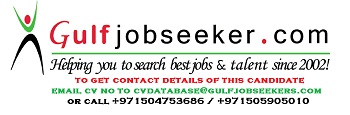 Gulfjobseeker.com CV No: 126714